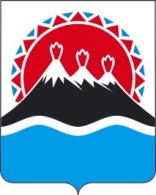 МИНИСТЕРСТВО ТЕРРИТОРИАЛЬНОГО РАЗВИТИЯ КАМЧАТСКОГО КРАЯ ПРИКАЗ №   ____-Пг. Петропавловск-Камчатский		                  «__» _______  201_ годаПРИКАЗЫВАЮ:Внести в приказ Министерства территориального развития Камчатского края от 05.06.2013 № 38-П "О реализации отдельных положений Федерального закона от 25.12.2008 № 273-ФЗ "О противодействии коррупции" в Министерстве территориального развития Камчатского края» следующие изменения: пункт 1 части 1 дополнить словами ", на основании обращения по форме согласно приложению 1;"; приложение 1 изложить в редакции согласно приложению, к настоящему приказу.2. Настоящий приказ вступает в силу через 10 дней после дня его официального опубликования.Министр                                                                                                  С.В. ЛебедевОбращениео получении согласия на заключение трудового / гражданско-правового договора(гражданско-правовых договоров)В соответствии с частью 1 статьи 12 Федерального закона от 25.12.2008 № 273-ФЗ "О противодействии коррупции" прошу дать согласие комиссии по соблюдению требований к служебному поведению государственных гражданских служащих Камчатского края и урегулированию конфликта интересов в Министерстве территориального развития Камчатского края на замещение на условиях трудового договора, заключаемого на ______________________________________                                              (указывается срок действия трудового договора)  в организации: __________________________________________________________________                                                              (указывается наименование коммерческой, некоммерческой организации, характер её деятельности)  (местонахождение: ________________________________, электронная почта: ____________),                                                         (указывается почтовый адрес и юридический адрес)должности _____________________________________________________________________(указывается полное наименование_______________________________________________________________________________,должности с указанием структурного подразделения)основные направления поручаемой работы: _______________________________________________________________________________________________________________________________________________________________________________________________________иливыполнение в ___________________________________________________________________,                                                                          (указывается наименование коммерческой, некоммерческой организации)(местонахождение: ______________________________________________________________),                                                                                                   (указывается почтовый адрес и юридический адрес)работ (оказание услуг) по_________________________________________________________                    (нужное подчеркнуть) (перечисляются работы (услуги), выполняемые в коммерческой, некоммерческой организации_______________________________________________________________________________________________                               (оказываемые коммерческой, некоммерческой организации) на условиях гражданско-правового договора (гражданско-правовых договоров)в течение месяца стоимостью более 100 тыс. рублей на условиях гражданско-правого договора (гражданско-правовых договоров), заключаемого (заключаемых) на_________________                         (нужное подчеркнуть)                                                                                 (нужное подчеркнуть)_______________________________________________________________________________,(указывается срок действия гражданско-правового договора (гражданско-правовых договоров),сумма оплаты за выполнение (оказание) по гражданско-правовому договору (гражданско-правовым договорам) работ (услуг) составит _________________________________________________.В течение последних двух лет до дня увольнения с государственной гражданской службы Камчатского края (дата увольнения) замещал/а должности                                                                                                                                              (перечислить замещаемые должности государственной гражданской службы Камчатского края; должностные (служебные) обязанности, исполняемые во время замещения_______________________________________________________________________________.должности государственной гражданской службы Камчатского края)Во время замещения мной должности 	(указывается полное наименование должности государственной гражданской службы Камчатского края)исполнял/а (исполняю) следующие обязанности, в том числе связанные с функциями государственного управления в отношении: _____________________________________________                                                                                          (указать наименование коммерческой или некоммерческой ________________________________________________________________________________организации, перечислить должностные обязанности, функции государственного управления)К обращению прилагаю следующие дополнительные материалы:___________________________________________________________________________________________________________________________________.(указываются документы: копии трудовой книжки, копии должностной инструкции, трудового договора, гражданско-правового договора,приказа о приеме на работу, иных документов, имеющих отношение к обращению)Информацию о принятом комиссией решении прошу направить на мое имя по адресу:_____________________________________________________________________________(указывается адрес фактического проживания гражданина для направления решения по почте, _____________________________________________________________________________любой другой способ направления решения, а также необходимые реквизиты для такого способа направления решения)                                                                                                                                                                                                                                                              (подпись)О внесении изменений в приказ Министерства территориального развития Камчатского края от 05.06.2013 № 38-П "О реализации отдельных положений Федерального закона от 25.12.2008 № 273-ФЗ "О противодействии коррупции" в Министерстве территориального развития Камчатского края"Форма обращения о получении согласия на заключение трудового/гражданско-правового договора (гражданско-правовых договоров)В Главное управление государственной службы Губернатора и Правительства Камчатского края  от  (фамилия, имя, отчество гражданина / государственного _____________________________________________________гражданского служащего Камчатского края /дата рождения, адрес места жительства, контактный телефон)""20г.